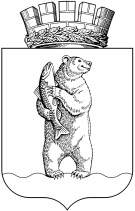 Администрациягородского округа АнадырьПОСТАНОВЛЕНИЕОт 26.01.2017                                                                                                       № 30Об организации сбора отработанных ртутьсодержащих ламп на территории городского округа Анадырь 	В соответствии с Федеральным законом от 06.10.2003 № 131-ФЗ «Об общих принципах организации местного самоуправления в Российской Федерации», Федеральным законом от 24.06.1998 № 89-ФЗ «Об отходах производства и потребления», Федеральным законом от 10.01.2002 № 7-ФЗ «Об охране окружающей среды», Федеральным законом от 23.11.2009 № 261-ФЗ «Об энергосбережении и о повышении энергетической эффективности и о внесении изменений в отдельные законодательные акты Российской Федерации», Постановлением Правительства Российской Федерации от 03.09.2010 № 681 «Об утверждении Правил обращения с отходами производства и потребления в части осветительных устройств, электрических ламп, ненадлежащие сбор, накопление, использование, обезвреживание, транспортирование и размещение которых может повлечь причинение вреда жизни, здоровью граждан, вреда животным, растениям и окружающей среде», руководствуясь Уставом городского округа Анадырь,ПОСТАНОВЛЯЮ:1.	Руководителям муниципальных учреждений и предприятий городского округа Анадырь, использующих ртутьсодержащие лампы:1.1. Обустроить места накопления отработанных ртутьсодержащих ламп в соответствии с Правилами обращения с отходами производства и потребления в части осветительных устройств, электрических ламп, ненадлежащие сбор, накопление, использование, обезвреживание, транспортирование и размещение которых может повлечь причинение вреда жизни, здоровью граждан, вреда животным, растениям и окружающей среде, утвержденными Постановлением Правительства Российской Федерации от 03.09.2010 № 681 (далее - Правила) и другими требованиями в области охраны окружающей среды и санитарно-эпидемиологического благополучия населения.1.2. При согласовании с органом, осуществляющим контроль и надзор за деятельностью в области обращения с отходами, лимитов на размещение отходов учитывать ртутьсодержащие лампы.1.3. Заключить договор на сбор отработанных ртутьсодержащих ламп со специализированными организациями, имеющими лицензии на осуществление деятельности по сбору, использованию, обезвреживанию, транспортированию, размещению отходов I-IV класса опасности (далее - специализированные организации).2.	Управлению промышленности и сельского хозяйства Администрации городского округа Анадырь (Иванцов Р.Г.):2.1.	Оказывать содействие специализированным организациям в организации сбора отработанных ртутьсодержащих ламп в районах индивидуальной жилой застройки города.2.2.	Довести до сведения владельцев индивидуальных жилых домов информацию о порядке сдачи отработанных ртутьсодержащих ламп.2.3.	Обеспечить информирование населения о недопустимости складирования отработанных ртутьсодержащих ламп в контейнеры для сбора твердых бытовых отходов.2.4.	Обеспечить размещение в средствах массовой информации информационных материалов о необходимости соблюдения законодательства в области охраны окружающей среды и санитарно-эпидемиологического благополучия при сборе отработанных ртутьсодержащих ламп.3.	Рекомендовать управляющим организациям, товариществам собственников жилья, жилищно-строительным кооперативам и иным организациям, осуществляющим управление многоквартирными домами, расположенными на территории городского округа Анадырь:3.1.	Обустроить места накопления отработанных ртутьсодержащих ламп в соответствии с Правилами и другими требованиями в области охраны окружающей среды и санитарно-эпидемиологического благополучия населения.3.2.	Заключить договор на сбор отработанных ртутьсодержащих ламп со специализированными организациями.3.3.	Оказывать содействие специализированным организациям в организации сбора отработанных ртутьсодержащих ламп.3.4.	Довести до сведения граждан, проживающих в многоквартирных домах, информацию о порядке сдачи отработанных ртутьсодержащих ламп.3.5.	Организовать информирование населения о недопустимости складирования отработанных ртутьсодержащих ламп в контейнеры для сбора твердых бытовых отходов.4.	Рекомендовать организациям, независимо от формы собственности и ведомственной принадлежности, расположенным на территории городского округа Анадырь:4.1.	Обустроить места накопления отработанных ртутьсодержащих ламп в соответствии с Правилами и другими требованиями в области охраны окружающей среды и санитарно-эпидемиологического благополучия населения.4.2.	Заключить договор на сбор отработанных ртутьсодержащих ламп со специализированными организациями.5.	Рекомендовать специализированным организациям:5.1.	Организовать в городском округе Анадырь пункты сбора отработанных ртутьсодержащих ламп.5.2.	Утвердить график работы пунктов сбора отработанных ртутьсодержащих ламп и довести их до сведения Администрации городского округа Анадырь.5.3.	Проинформировать население городского округа Анадырь о местах расположения пунктов сбора отработанных ртутьсодержащих ламп и графиках их работы.5.4.	Обеспечить прием отработанных ртутьсодержащих ламп в соответствии с Правилами и другими требованиями в области охраны окружающей среды и санитарно-эпидемиологического благополучия населения.6.	Настоящее постановление опубликовать в газете «Крайний Север» и разместить на официальном информационно-правовом ресурсе городского округа Анадырь - WWW.NOVOMARIINSK.RU.7.	Настоящее постановление вступает в силу с момента его официального опубликования.8.	Контроль за исполнением настоящего постановления возложить на Первого  заместителя  Главы   Администрации   городского  округа   Анадырь –начальника Управления промышленности и сельского хозяйства Администрации городского округа Анадырь Иванцова Р.Г.И.о. Главы Администрации                                                                         Р.Г. Иванцов